More information at https://llm.uconn.edu; Contact us at llm@uconn.eduFactsheet of UCONN Law School LLM programs Institutionname & logoUniversity of Connecticut (UCONN) School of Law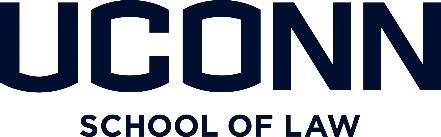 LLMProgramsEnergy & Environmental Law(环境能源法), Governance, Risk Management and Compliance（风险管理与合规法）, Human Rights & Social Justice（人权法）, Insurance Law （保险法）, U.S. Legal Studies（美国法）Introduction of ProgramWe offer 5 specialized LLM programs with an outstanding faculty, small classes, practice-based learning, flexibility and low tuition. You will not only get a first rate legal education, you’ll make connections you need to stay on top. We help you create a network both in your specialty area and in a wider range of legal fields.HighlightsUCONN Law is the best public law school in the Northeast of the United States. Program fees are among the lowest of any top-tier law schools and yet the student-faculty ratio is one of the best at 4:1.BasicEntryRequirementsGPA2.85+; TOEFL 80+ or IELTS 6.0 + or Duolingo 105+ApplicationDeadlineNov. 1 for spring; May 15 for fallHow to ApplyEmail the following documents to llm@uconn.edu with subject: Application—Your NameThe completed, signed application form https://llm.uconn.edu/wp-content/uploads/sites/2807/2021/07/Common-Application-Fillable_2021.pdfYour resume;Personal Statements;Two recommendation letter from your professors or supervisors;A writing sample in English, at least 5 pages long.Transcript, both Chinese and English, from your law schoolsTOEFL or IELTS (school code 3915) or Duolingo scoreClick HERE and pay the application fee in the amount of $75 USD (you may get application fee waiver if you attend my presentation either online or in –person)Tuition$30,624 (Insurance LLM is $31,824)ScholarshipMerit-based scholarship for partner school applicants, from 5% up to 50% of tuition